Publicado en Madrid el 22/06/2022 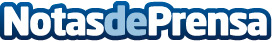 Las herramientas digitales, las aliadas perfectas para el repaso de mates y lengua este veranoLas herramientas digitales como las que ofrece Smartick son las mejores aliadas para que los niños reafirmen conceptos dedicando 15 minutos al día, de forma divertida y como si de un juego se tratara, y afronten la vuelta al cole con confianza y seguridad. El método online crea 3 packs de verano que se adecúan a las necesidades de cada alumno y abarcan desde el refuerzo en lectura hasta matemáticas o programaciónDatos de contacto:Autor689458235Nota de prensa publicada en: https://www.notasdeprensa.es/las-herramientas-digitales-las-aliadas Categorias: Nacional Educación Comunicación Sociedad E-Commerce Software Ciberseguridad Ocio para niños Dispositivos móviles http://www.notasdeprensa.es